Bionexohttps://bionexo.bionexo.com/jsp/RelatPDC/relat_adjudica.jspRESULTADO – TOMADA DE PREÇONº2022111EM31235HEMUO Instituto de Gestão e Humanização – IGH, entidade de direito privado e sem fins lucrativos,classificado como Organização Social, vem tornar público o resultado da Tomada de Preços,com a finalidade de adquirir bens, insumos e serviços para o HEMU - Hospital Estadual daMulher, com endereço à Rua R-7, S/N, Setor Oeste, Goiânia, CEP: 74.125-090.Bionexo do Brasil LtdaRelatório emitido em 01/11/2022 14:09CompradorIGH - HEMU - Hospital Estadual da Mulher (11.858.570/0002-14)AV. PERIMETRAL, ESQUINA C/ RUA R7, SN - SETOR COIMBRA - GOIÂNIA, GO CEP: 74.530-020Relação de Itens (Confirmação)Pedido de Cotação : 248589837COTAÇÃO Nº 31235 - MEDICAMENTOS - HEMU OUT/2022Frete PróprioObservações: *PAGAMENTO: Somente a prazo e por meio de depósito em conta PJ do fornecedor. *FRETE: Só serãoaceitas propostas com frete CIF e para entrega no endereço: RUA R7 C/ AV PERIMETRAL, SETOR COIMBRA, Goiânia/GOCEP: 74.530-020, dia e horário especificado. *CERTIDÕES: As Certidões Municipal, Estadual de Goiás, Federal, FGTS eTrabalhista devem estar regulares desde a data da emissão da proposta até a data do pagamento. *REGULAMENTO: Oprocesso de compras obedecerá ao Regulamento de Compras do IGH, prevalecendo este em relação a estes termos emcaso de divergência.Tipo de Cotação: Cotação EmergencialFornecedor : Todos os FornecedoresData de Confirmação : TodasValidade CondiçõesFaturamento Prazo deFornecedordadeFreteObservaçõesMínimoEntregaProposta PagamentoPrezado (a) O prazo de pagamento sob analise decredito previa; Estoque sujeito a alteracao;Proposta valida por 24 horas ou enquanto durar osestoques. Entrega ***ENTRE 2 A 5 dias uteis(Exceto FINAIS DE SEMANA E FERIADO)*** casoBelive Medical ProdutosHospitalares LtdaCONTAGEM - MGR$3 dias após120/10/202230 ddlCIF tenha soro na proposta. Estamos a disposicao paranegociacao; Para novos cadastros, acesse:Amanda Soterio - (19) 32560500vendas8@belivemedical.com.brMais informações1.000,0000 confirmaçãohttps://belivemedical.com/ficha Em caso de duvida,sigo a disposicao; Amanda Soterio WhatsApp (19)987472905 E-mail: vendas8@belivemedical.com.brTel.: (19) 32560500Medicamento MANIPULADO em razão da ausênciade oferta acessíveldo INDUSTRIALIZADO. Silente ocontratante quanto a esta fundamentaçãoexpressa e inexistente proposta concorrentecontendo medicamento INDUSTRIALIZADO,presume-se a aplicabilidade da exceção prevista noitem 5.10 da RDC 67/2007, da ANVISA. Enviarjustificativa que não encontra no mercado enviadapelo setor de farmacia. Atenção: Esta cotação sóterá validade se a instituição não estiver em débitocom o Grupo Citopharma. vendedor(31)Citopharma Manipulação deMedicamentos Especiais LtdaBELO HORIZONTE - MG20 diasapósconfirmação2Webservice Citopharma - (31)R$ 350,000016/11/202230 ddlCIF3115-6000thamires@citopharma.com.brMais informações98822-1544 ?(31) 3388-1333-jorge@citopharma.com.br Cotações acima de1000 ampolas ligar para o representante paranegociação. Quando hospitalnão colocarconcentração e volume correto, vamos cotarconforme históricoComercial Cirurgica RioclarenseLtda- SPJAGUARIÚNA - SP1 dias apósconfirmação345R$ 500,000020/10/202201/11/202224/10/202228 ddlCIFnullDeyvison Santos - nulldeyvison.santos@rioclarense.com.brMais informaçõesCorpho Comércio de ProdutosHospitalares Ltda**PRAZO DE ENTREGA COMEÇA A CONTAR APÓSTODO DESEMBARAÇO DPT FINANCEIRO E OURIO DE JANEIRO - RJUsuário Ws Corpho - (21)R$5 dias após.000,0000 confirmaçãoPagtoAntecipadoCIF DOCUMENTAL** **NEGOCIAMOS AS CONDICOESDE FORNECIMENTO** **SUJEITO A ANALISE DECRÉDITO**29802-43777comercial@corpho.com.brMais informaçõesEllo Distribuicao Ltda - EppGOIÂNIA - GOWebservice Ello Distribuição - (62)PEDIDO SOMENTE SERÁ ATENDIDO A PRAZOMEDIANTE ANALISE DE CREDITO VALIDAÇÃO DODEPARTAMENTO FINANCEIRO E A CONFIRMAÇÃODE DISPONIBILIDADE DO ESTOQUE CONTATO DOVENDEDOR: (62)99499 17141 dias apósconfirmaçãoR$ 300,000030 ddlCIF4009-2100comercial@ellodistribuicao.com.brMais informaçõesTELEVENDAS3@ELLODISTRIBUICAO.COM.BRProgramaçãode EntregaPreçoUnitário FábricaPreçoProdutoCódigoFabricante Embalagem Fornecedor ComentárioJustificativaRent(%) QuantidadeValor Total UsuárioENOXAPARINASODICA20MG/ML - 38985SERINGAHEPARINOX ( HEPARINOX;- ALMEIDA nãorespondeu emailde homologação.,- MED CENTERnão atende aDaniellyEvelynPereira DaCruzBelive MedicalProdutosHospitalaresLtdaenoxaparinasodica )(R$R$R$7-enoxaparinasodica )SC/IVnull100 Seringa17,4500 0,00001.745,0000SC/IVPRE-20MG/0,2ML1of 301/11/2022 14:09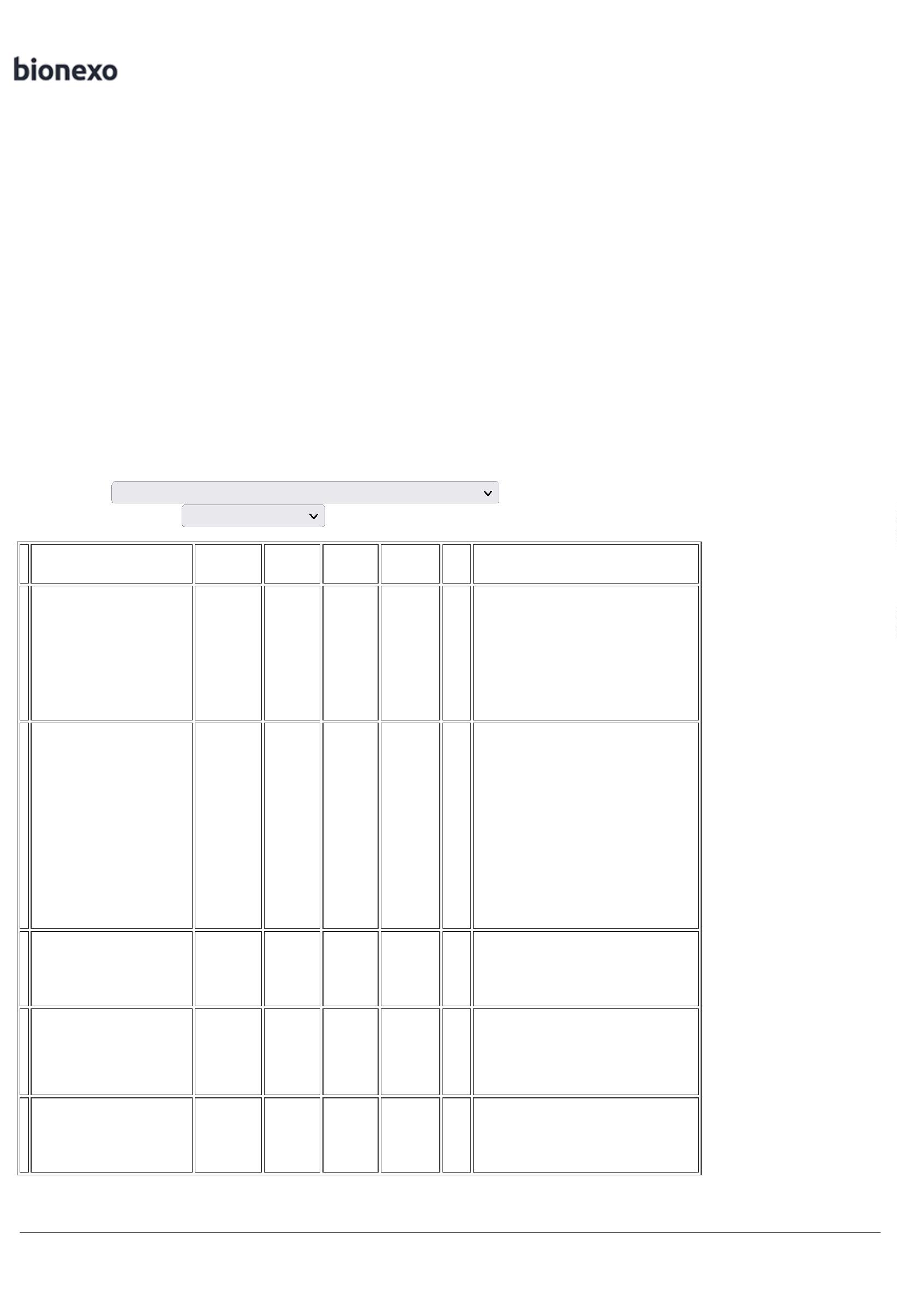 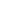 Bionexohttps://bionexo.bionexo.com/jsp/RelatPDC/relat_adjudica.jsp20MG/0,2MLser. Precondição depagamento/prazo.STOCK MED nãoatende o prazo deentrega por setratar de umacotaçãoench. C/ser. Pre ench. Disp. Seg.C/ Disp. Seg. CX 10AMPCX 10AMP CRISTALIA -CRISTALIA, 20 - Caixa --PREENCHIDA- (SC)17/10/202216:03CRISTALIASolucaoInjetavel-CRISTALIACaixaemergencialTotalParcial:R$100.01.745,0000Total de Itens da Cotação: 17 Total de Itens Impressos: 1Programaçãode EntregaPreçoUnitário FábricaPreçoProdutoCódigoFabricante Embalagem Fornecedor ComentárioJustificativaRent(%) QuantidadeValor Total UsuárioDaniellyEvelynPereira DaFENILEFRINACitopharmaManipulaçãodeMedicamentosEspeciais Ltda10% SOL.OFTALMICA00MG/MLcitopharmamanipulação| fenilefrina10% - 5 mlR$R$R$399,9800820992-frasco--7 FrascoCruz157,1400 0,0000FR. 5ML -FRASCO17/10/202216:03TotalParcial:R$399,98007.0Total de Itens da Cotação: 17 Total de Itens Impressos: 1Programaçãode EntregaPreçoUnitário FábricaPreçoProdutoCódigoFabricante Embalagem Fornecedor ComentárioJustificativaRent(%) QuantidadeValor Total UsuárioDaniellyEvelynPereira DaMYTEDONMG CX C/20CPR,ComercialCirurgicaRioclarenseLtda- SP;- MED CENTERnão atende acondição deMETADONA 5MG (M) -COMPRIMIDO5R$R$112727264---CPnullnullnull40 Comprimido R$ 29,7200Cruz0,7430 0,0000CRISTALIApagamento/prazo.17/10/202216:03DaniellyEvelynPereira DaCruzMETILDOPAMETILDOPA 500MG CX00MG CX 500 CP GEN00 CP GEN, - 500MG -SANVAL INDEFINIDOSANVALComercialCirurgicaRioclarenseLtda- SPMETILDOPA500 MG -COMPRIMIDO55R$R$R$750,0000115003--1000 Comprimido0,7500 0,000017/10/202216:03-DaniellyEvelynPereira DaCruzTROPICAMIDAFrasco -SolucaoOftalmica -CRISTALIAFrascoCICLOMIDRINSOL OF CXC/1FR X 5ML,CRISTALIAComercialCirurgicaRioclarenseLtda- SP1% SOL.R$R$OFTALMICA 21006FR. 5ML -6 FrascoR$ 56,40009,4000 0,0000FRASCO17/10/202216:03TotalParcial:R$836,12001046.0Total de Itens da Cotação: 17 Total de Itens Impressos: 3Programaçãode EntregaPreçoUnitário FábricaPreçoProdutoCódigoFabricante Embalagem Fornecedor ComentárioJustificativaRent(%) QuantidadeValor Total UsuárioDaniellyEvelynPereira DaMILRINONACorphoComércio deProdutosHospitalaresLtdaMILRINONASOL INJMG/ML 10ML1MG/ML SOLINJ CT 10AMP VD INCX 10 ML1MG/ML10MLX10(PRIMACOR)SANOFIPRIMACOR,SANOFIMEDLEYR$R$R$1335718--50 AmpolaCruz1128,8157 0,00006.440,7850-AMPOLA20/10/2022AVENTIS08:32TotalParcial:R$50.06.440,7850Total de Itens da Cotação: 17 Total de Itens Impressos: 1Programaçãode EntregaPreçoUnitário FábricaPreçoProdutoCódigoFabricante Embalagem Fornecedor ComentárioJustificativaRent(%) QuantidadeValor Total Usuário;- LONGMED nãoDaniellyEvelynPereira DaBLAUBIMAXALBUMINArespondeu emailde homologação.ALBUMINAHUMANA SOLINJ 20%BLAUBIMAXALBUMINA20% FREllo20% FR 50ML - MEDILAR nãoR$R$R$25991-1DistribuicaoLtda - Epp50 FrascoCruzCX C/10 BLAU atende o prazo de 130,0000 0,00006.500,000050ML -50ML CXFARMACEUTICA entrega por seFRASCOC/10 - BLAU17/10/2022S.A.tratar de uma16:032of 301/11/2022 14:09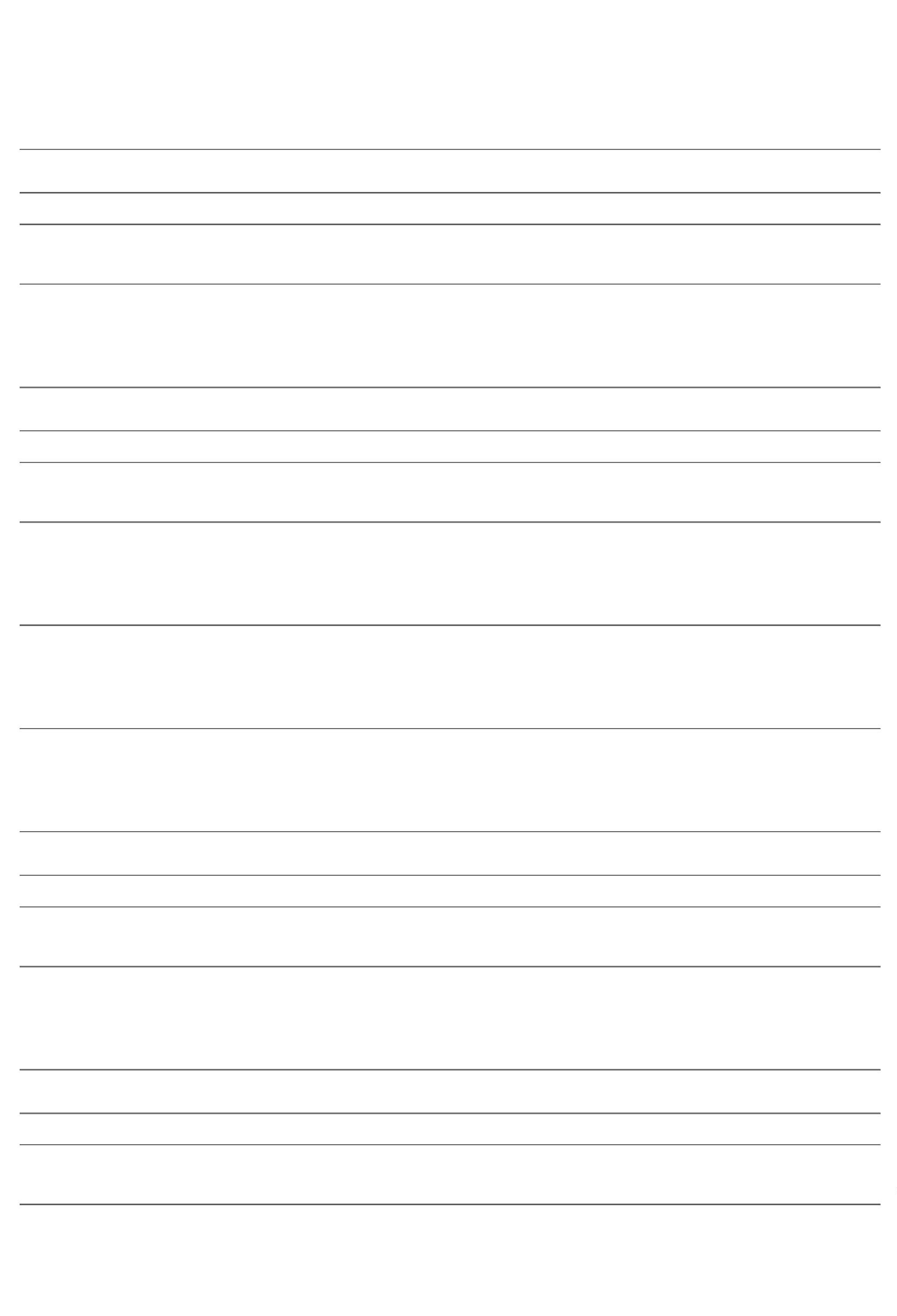 Bionexohttps://bionexo.bionexo.com/jsp/RelatPDC/relat_adjudica.jspcotaçãoemergencial. -MEDFUTURA,MED FUTURA nãoatendem acondição depagamento/prazo.CLORETO DESODIO 0,9%SF 100ML C/70EQUIPLEXINDUSTRIAFARMACEUTICALTDADaniellyEvelynPereira DaCruzCLORETO DESODIO SOL.INJ. 0.9%SOLUCAOFISIOLOGICADE CLORETODE SODIO,EQUIPLEXElloDistribuicaoLtda - EppR$R$R$65433--11--2000 Bolsa100ML -4,7000 0,00009.400,0000FRASCO -BOLSA17/10/202216:03DaniellyEvelynPereira DaCruzKP RINGERLACTATORINGER C/LACTATO4 SOL. INJ. 500 5414ML FRASCO -KP RINGERLACTATO500ML CXC/30 -ElloDistribuicaoLtda - Epp500ML CX C/30FRESENIUSR$R$R$1150 Frasco14,0000 0,00002.100,0000MEDICAL CARELTDAFRASCOFRESENIUS17/10/202216:03TotalParcial:R$23200.0403.018.000,0000Total de Itens da Cotação: 17 Total de Itens Impressos: 3TotalGeral:R$27.421,8850Clique aquipara geração de relatório completo com quebra de página3of 301/11/2022 14:09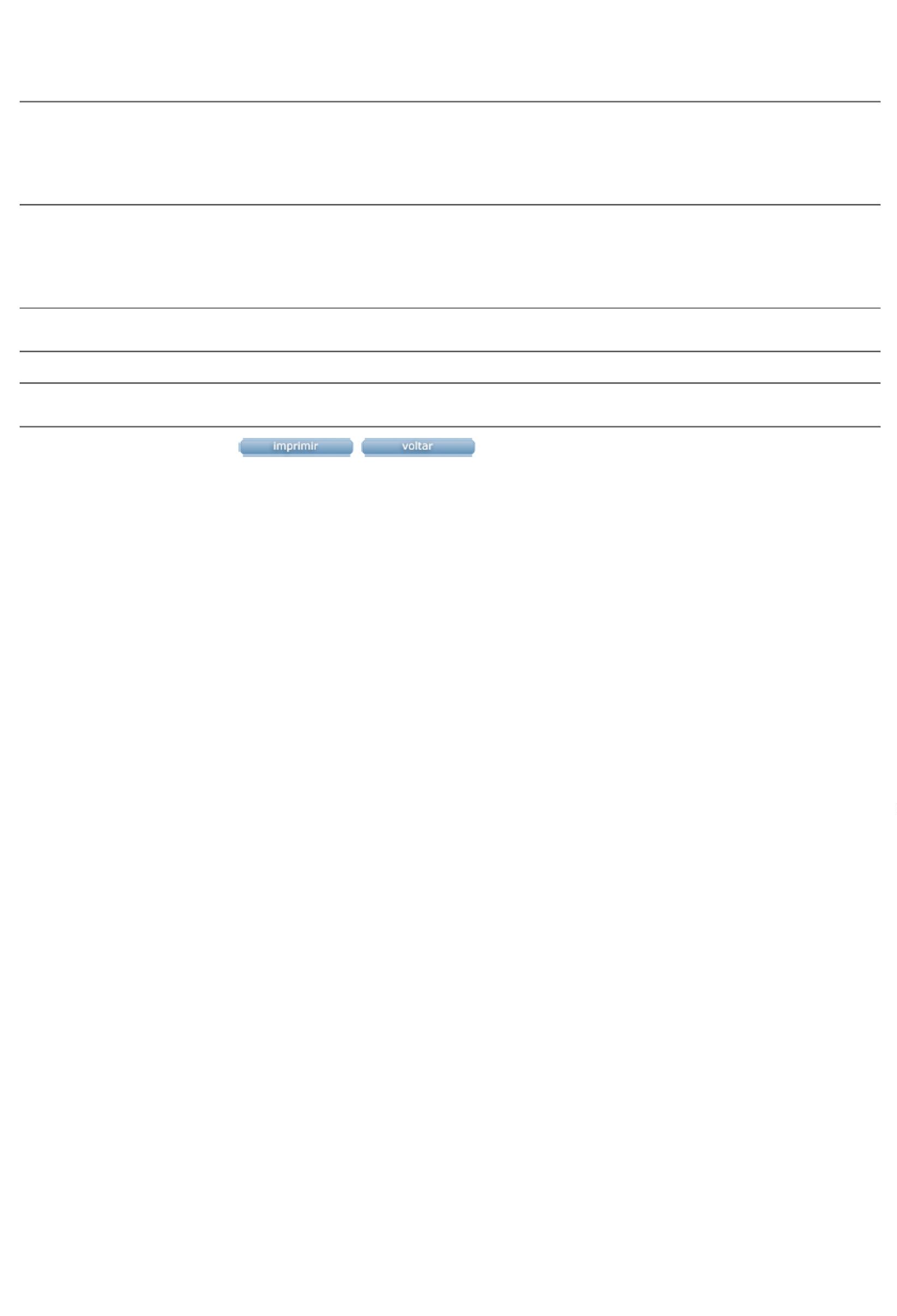 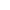 